заявление.	Прошу назначить Иванова Светлана Ивановна денежную компенсацию по категории: Уведомление о принятом решении прошу направитьСредства на выплату денежной компенсации прошу перечислять через:Структурное подразделение организации почтовой связи (указать полное наименование почтового отделения)Отделение кредитной организации банковской системы Российской ФедерацииСбербанк, Вклад/Банковская карта, Доп.офис №9013/01223, 40817810113004024358(указать полное наименование кредитной организации (филиала) и номер лицевого счета)В  настоящее  время  ежемесячную денежную выплату по иному основанию, в ином органе (организации) (указать, получает ли ежемесячную денежную выплату, от какого органа,  организации, с какого времени прекращена выплата)В случае изменения обстоятельств, влияющих на получение денежной компенсации, обязуюсь в течение 14 дней с момента их изменения.	В случае переплаты денежной компенсации обязуюсь добровольно вернуть денежные суммы в соответствии с действующим законодательством.	Предупрежден(а) об ответственности за представление недостоверной информации.	Для назначения  денежной  компенсации мною представлены:Заявление зарегистрировано в специальном журнале  регистрации заявлений и решений «_______» _______ 20____ годаРегистрационный номер заявления № Z28_2021-12-03_27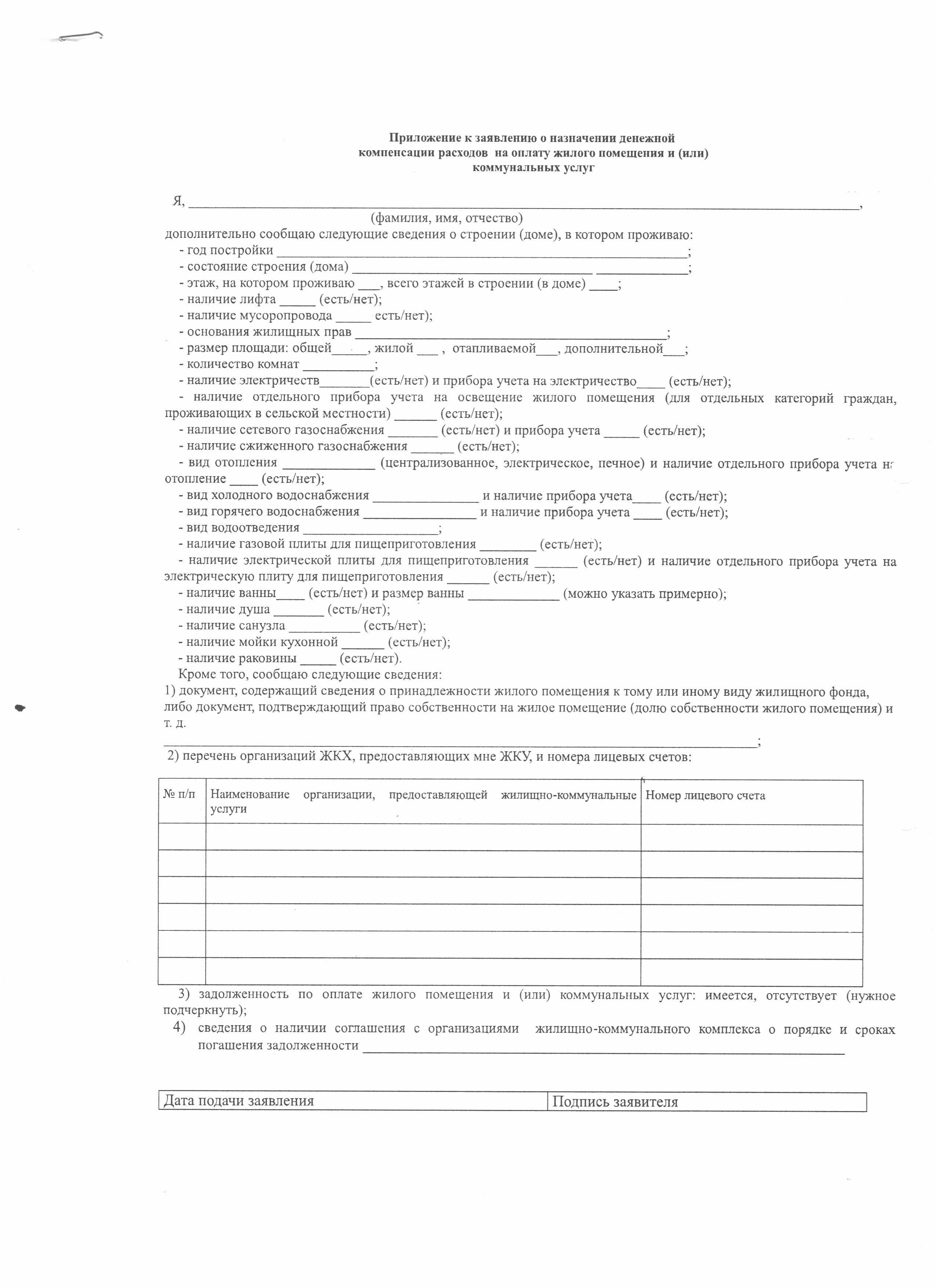 Директору КУВО "УСЗН Семилукского района"(г. Нововоронежа, Борисоглебского городского округа, района Воронежской области, г. Воронежа)Михиной Светлане Евгеньевне(Ф.И.О. директора  КУ ВО «УСЗН»)Иванова Светлана Ивановна(Ф.И.О. заявителя указывается полностью)зарегистрированного (ой) по адресу:396941, Россия, Воронежская обл, Семилукский район, рп.Стрелица, ул.Гагарина д.22, кв.99, тел: 8-920-219-65-45(индекс, адрес  места жительства (пребывания), телефон)Паспорт гражданина РФ, 2089, 392657, выдан 25.05.2019 отделом УФМС России по Воронежской области в Коминтерновском районе г.Воронежа(наименование и реквизиты документа, удостоверяющего личность)(наименование и реквизиты документа, подтверждающего полномочия законного представителя)Денежная компенсация расходов на оплату жилого помещения и (или) коммунальных услуг, Инвалид II группы(указать вид денежной  выплаты и наименование льготной категории)(удостоверение о праве на меры социальной поддержки серия, номер, дата выдачи, кем выдано (при наличии))N   
п/п  Наименование документа     Количество   
представленных 
экземпляров  Количество  
листов    1.Документ, содержащий сведения о лицах, зарегистрированных совместно с заявителем по месту его постоянного жительства112.Копия паспорта гражданина РФ113.Справка МСЭ1103.12.2021Дата подачи заявленияПодпись заявителяДанные, указанные в заявлении, соответствуют документу, удостоверяющему личность. Документы, представленные заявителем, соответствуют требованиям действующего законодательстваФамилия, имя, отчество        
полностью и подпись           
специалиста КУВО "УСЗН Семилукского района", принявшего заявление и документы Данные, указанные в заявлении, соответствуют документу, удостоверяющему личность. Документы, представленные заявителем, соответствуют требованиям действующего законодательства